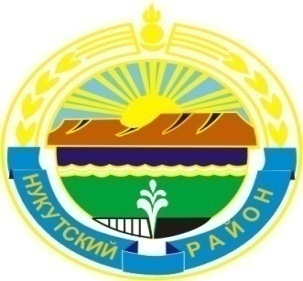 Муниципальное образование «Нукутский район» ДУМА МУНИЦИПАЛЬНОГО ОБРАЗОВАНИЯ«НУКУТСКИЙ  РАЙОН»Седьмой созывРЕШЕНИЕ27 августа 2021 г.                                     № 47                                                п. НовонукутскийО состоянии материально-техническогооснащения образовательных организациймуниципального образования «Нукутский район»В соответствии с Федеральным законом от 06 октября 2003 г. № 131-ФЗ «Об общих принципах организации местного самоуправления в Российской Федерации», руководствуясь статьей 27 Устава муниципального образования «Нукутский район», ДумаРЕШИЛА:1. Информацию начальника отдела образования Администрации МО «Нукутский район» Гороховой В.И. «О состоянии материально-технического оснащения образовательных организаций муниципального образования «Нукутский район» принять к сведению (прилагается).2. Опубликовать настоящее решение с приложением в печатном издании «Официальный курьер» и разместить на официальном сайте муниципального образования «Нукутский район».Председатель Думы  муниципальногообразования «Нукутский район»                                                  	                        К.М. БаторовПриложениек решению ДумыМО «Нукутский район»от 27.08.2021 г. № 47 Информация о материально-технической оснащенности объектов образования МО «Нукутский район»2020 год оказался сложным и напряженным во многих отношениях во всех сферах жизни общества, в том числе и в сфере образования. Объявленные повсеместно строгие меры по предупреждению распространения новой инфекции наложили множество ограничений на деятельность образовательных учреждений, однако при подготовке к 2020 - 2021 учебному году правительство Иркутской области заняло принципиальную позицию по сохранению очной формы обучения в общеобразовательных организациях. Таким образом, в рамках подготовки к приемке образовательных учреждений из средств местного бюджета было выделено свыше 2 400,0 тыс.рублей, в том числе на следующие цели:профилактические санитарно-эпидемиологические мероприятия – 742,6 тыс.рублей (приобретение рециркуляторов, бесконтактных термометров, дезинфицирующих средств и средств индивидуальной защиты);противопожарные мероприятия – 259,3 тыс.рублей (приобретение огнетушителей, дооснащение системами пожарной сигнализации в МКОУ Первомайская СОШ и МБОУ Целинная СОШ);ремонт оборудования в котельных – 108,6 тыс.рублей (МКДОУ Ункурликский детский сад, МБОУ Закулейская СОШ, МБОУ Тангутская СОШ, МКОУ Первомайская СОШ);ремонт сантехнического оборудования – 41,0 тыс.рублей (МБОУ Хадаханская СОШ, МКДОУ Харетский детский сад);приобретение бытовой техники – 16,9 тыс.рублей (стиральные машины в МБДОУ Новонукутский детский сад № 6, МКДОУ Верхне-Куйтинский детский сад);приобретение электрооборудования – 25,3 тыс.рублей (электроконвекторы в МКОУ Ворот-Онгойская ООШ);приобретение медицинского оборудования для оснащения медицинского кабинета в детском саду – 110,8 тыс.рублей (МКДОУ Новоленинский детский сад (по решению суда));ремонт ограждений – 80,0 тыс.рублей (МБОУ Алтарикская СОШ);замена окон – 44,3 тыс.рублей (МКДОУ Шаратский детский сад);замена осветительных приборов – 23,0 тыс.рублей (МКДОУ Ункурликский детский сад);обеспечение работы тревожной сигнализации – 17,3 тыс.рублей (МКОУ Первомайская СОШ, МБОУ Тангутская СОШ, Закулейская СОШ, МБДОУ Новонукутский детский сад № 6, МБУ ДО Нукутский ДЮЦ).Также стратегически важной для образовательных учреждений стала возможность подключения к централизованному водоснабжению, на что из средств местного бюджета в 2020 году было израсходовано 114,8 тыс.рублей для МКДОУ Нукутский детский сад, МБОУ Нукутская СОШ и МКОУ Ворот-Онгойская ООШ. На сегодняшний день работы по подведению учреждений к водоснабжению еще ведутся. Кроме того, для проведения текущего косметического ремонта образовательных учреждений из местного бюджета в 2020 году было выделено 610,0 тыс.рублей, ремонт произведен силами персонала учреждений. В октябре 2020 года большим событием для района стал запуск новой школы в        п. Целинный, дополнительно на открытие было выделено 289,2 тыс.рублей, в том числе на дооснащение школы хозяйственными и кухонными принадлежностями,  музыкальным оборудованием и т.п. На сегодняшний день Целинная школа является самым современным образовательным учреждением района. Перед началом прошлого учебного года в рамках областных целевых программ на территории МО «Нукутский район» были проведены капитальные и текущие ремонты образовательных учреждений, в том числе в рамках регионального проекта «Успех каждого ребенка» были проведены капитальные ремонты спортивных залов Нукутской, Первомайской и Харетской школ на общую сумму 7 838,3 тыс.рублей, из них за счет местного бюджета 470,3 тыс.рублей. Также по программе по благоустройству зданий муниципальных общеобразовательных организаций в целях соблюдения требований к воздушно-тепловому режиму, водоснабжению и канализации были проведены ремонты в Алтарикской, Закулейской, Целинной СОШ и Большебаяновской ООШ на общую сумму 9 350,0 тыс.рублей, из них из местного бюджета 561,0 тыс.рублей. Благодаря проекту «Народные инициативы» в дошкольных учреждениях района были проведены ремонты, приобретена мебель и специализированное оборудование. Общая сумма затрат составила 2850,6 тыс.рублей.В 2021 году на общее и дошкольное образование предусмотрено субвенции 6 306 000,0 руб. на учебные расходы (1000,0 руб. на воспитанника дошкольного учреждения и 2000,0 руб. на 1 обучающегося общеобразовательной школы), в том числе:Средства субвенции направляются на расходы учреждений, непосредственно связанных с обеспечением образовательного процесса: учебники, учебные пособия, интернет, игрушки для дошкольных учреждений и т.п.Из средств местного бюджета в текущем 2021 году также продолжали выполняться различные мероприятия по укреплению материально-технической базы учреждений образования, в том числе через участие в областных целевых программах. Так в МБОУ Харетская СОШ намечен капитальный ремонт здания на 2021 - 2023 годы на общую сумму 98 023,7 тыс.рублей. На 2021 год запланирована замена обветшавших деревянных блоков на современные пластиковые стеклопакеты. В рамках субсидии на создание условий для организации горячего школьного питания в 4-х начальных школах в д. Кирилловск, Шалоты, Наймодай проведен ремонт не действовавших ранее пищеблоков, закуплено технологическое оборудование. В                д. Б.Мельхитуй приобретена модульная столовая, полностью оснащенная всем необходимым, выполнены работы по оборудованию теплого перехода между школой и столовой. Общая сумма затрат составила 6 158,4 тыс.рублей, в том числе за счет средств местного бюджета 369,5 тыс.руб.По проекту «Народные инициативы» выполнено необходимое оснащение медицинских кабинетов детских садов, а также закуплены рециркуляторы для школ, садов и учреждений дополнительного образования в целях профилактики заболеваемости на общую сумму 1 708,7 тыс.рублей. Для оснащения малокомплектных школ вычислительной техникой в 2021 году для Наймодайской начальной школы (структурное позразделение МБОУ Целинная СОШ) из средств областного и местного бюджетов было выделено 471,6 тыс.рублей. В 2021 году также МБОУ Новонукутская СОШ получит 2 500,0 тыс.рублей на оснащение кабинета физики современным оборудованием согласно разработанному министерством образования перечню. В 2022 - 2023 году по целевой субсидии из областного бюджета на приобретение школьных автобусов будет выделено по 7 500,0 тыс.рублей на каждый год.В июне 2021 года 6 учреждений образования Нукутского района попали в рейтинг по капитальному ремонту, утвержденный Министерством образования Иркутской области. Предварительная стоимость работ составляет свыше 250,0 миллионов рублей. Также в другой рейтинг (по капитальному строительству) попало строительство школы на 250 мест в п. Новонукутский. Рассмотрение участников рейтинга, проверка предоставленной от муниципалитетов документации на данный момент ведется Министерством строительства, дорожного хозяйства Иркутской области.Администрацией МО «Нукутский район» подана документация на участие в 2022 году  в региональном проекте по созданию условий для занятий физической культурой и спортом, через которое планируется провести капитальный ремонт спортивного комплекса МБОУ Верхне-Куйтинская ООШ, предварительная стоимость всех работ составляет 12 387,4 тыс.рублей.Как и любая другая область общественной жизни сфера образования имеет множество разноплановых проблем. Особенно серьезной проблемой в этом году стала необходимость реконструкции (замены) систем автоматической пожарной сигнализации в образовательных организациях, гарантийный срок службы которых истек. В июне этого года состоялись судебные заседания, в ходе которых были вынесены решения, требующие приведения систем АПС в 4-х учреждениях в состояние, соответствующее нормативным требованиям – это Новонукутский детский сад № 2, Харетский детский сад, Харетская и Алтарикская СОШ. Из средств местного бюджета на эти цели было выделено 1 572,8 тыс.рублей, а также дополнительно еще на Русско-Мельхитуйский и Алтарикский детские сады 497,5 тыс.рублей на те же цели. В 2022 году плановой замене подлежат системы АПС еще в 16-ти учреждениях на общую сумму около 7,0 миллионов рублей.В свете недавних событий в г. Казани ужесточился контроль со стороны надзорных органов по мерам обеспечения антитеррористической защищенности  объектов образования, в связи с чем в отношении 5 районных учреждений – Новонукутская СОШ, Новонукутские детские сады № 2 и № 6, Нукутская ДЮСШ и детский лагерь «Березка» - состоялись судебные заседания, по результатам которых были вынесены решения, обязывающие Администрацию МО «Нукутский район» предусмотреть в бюджете средства на эти цели. Таким образом, из средств местного бюджета было выделено 2 125,3 тыс.рублей, из которых 630,5 тыс.рублей направлено на оборудование систем контроля и управления доступом и приобретение ручных и стационарных металлоискателей, 1 494,8 тыс.рублей предусмотрено на оплату физической охраны специализированными охранными предприятиями с сентября по декабрь 2021 года.  Проблема антитеррористической защищенности, несмотря на предпринятые меры, остается острой. По требованиям антитеррористического законодательства РФ необходимо дооснастить системы видеонаблюдения в ряде объектов, в Новонукутской школе, в связи с отнесением ее к максимальной 1-ой категории безопасности, необходимо провести оборудование контрольно-пропускного пункта при въезде на прилегающую территорию с обязательной установкой ворот с жесткой фиксацией и специальными противотаранными или ограничивающими скорость транспортных средств креплениями. На территории района функционируют 33 образовательных организации, состоящие из 48 отдельных объектов, из которых 15 относятся к третьей категории безопасности, что предполагает наличие металлоискателей и физическую охрану. Хотя законодательство не предусматривает введение круглосуточной специализированной охраны на объектах образования, судебная практика других регионов России показывает, что только круглосуточная охрана сможет обеспечить требуемый законодательством уровень безопасности объекта. По предварительной оценке только эта статья расходов может в 2022 году составить свыше 20,0 миллионов рублей.Также острой и тяжело решаемой в условиях сокращения расходов района становится проблема оснащения пищеблоков школ и садов. Роспотребнадзор регулярно проводит проверки на соответствие санитарным правилам и нормам. На сегодняшний день вынесены предписания в отношении практически всех муниципальных школ, по предварительным оценкам на устранение замечаний, касающихся оснащения пищеблоков, необходимо около 3,0 миллионов рублей. За 7 месяцев 2021 года на устранение замечаний Роспотребнадзора из местного бюджета уже было израсходовано 280,8 тыс.рублей, в том числе на оснащение бактерицидными лампами отдельных цехов пищеблоков, обновление посуды, экспертизу меню. Разработка меню для осуществления питания является настоящей «головной болью» для руководителей школ и садов. К содержанию и качеству меню выдвигается множество требований, кроме того меню предполагает 2 обязательных варианта по сезону. В штатной численности большинства образовательных учреждений района отсутствует должность специалиста, который смог бы справиться с такой задачей. В коммерческих организациях стоимость разработки только одного варианта меню в среднем составляет от 30,0 до 50,0 тыс.рублей, каждое меню должно пройти экспертизу в специализированных организациях, что также является платной услугой.Несмотря на множество проблем, с которым сталкиваются муниципальные учреждения образования, образовательный процесс продолжается. Средства местного бюджета идут на содержание учреждений, на их развитие и укрепление материально-технической оснащенности, так за истекший период 2021 года были произведены следующие расходы: На 2021 год предусмотрены средства из местного бюджета на открытие Центров образования цифрового и гуманитарного профилей «Точка роста»  в 4-х общеобразовательных школах района в п. Целинный, п. Новоленино, с. Закулей  и            д. Куйта. На эти цели выделено 340,0 тыс.рублей для оборудования кабинетов специализированной брендированной продукцией, мебелью и оборудованием.Образовательные учреждения Нукутского района также ведут большую работу по привлечению спонсорской помощи для решения своих текущих хозяйственных задач:Начальник отдела образованияАдминистрации МО «Нукутский район»						В.И.Горохова№Наименование ОУУчебные расходы, руб.1Новонукутская школа2 114 000,002Нукутская школа272 000,003Новоленинская школа346 000,004Тангутская школа288 000,005В-Куйтинская школа114 000,006Алтарикская школа320 000,007Целинная школа328 000,008Закулейская школа294 000,009Хадаханская школа354 000,0010Харетская школа304 000,0011В-Онгойская школа164 000,0012Зунгарская школа46 000,0013Первомайская школа178 000,0014Р-Мельхитуйская школа88 000,0015Б-Баяновская школа94 000,00ВСЕГО5 304 000,00№Наименование ДОУУчебные расходы, руб.1Новонукутский д/с № 6300 000,002Хадаханский д/с75 000,003Тангутский д/с18 000,004Нукутский д/с64 000,005Зунгарский д/с12 000,006Новоленинский д/с61 000,007Шаратский д/с21 185,008В-Куйтинский д/с18 815,009Алтарикский д/с36 000,0010Ункурликский д/с50 000,0011Первомайский д/с37 000,0012Закулейский д/с52 000,0013Р.-Мельхитуйский д/с25 000,0014Харетский д/с42 000,0015Новонукутский д/с № 2190 000,00ВСЕГО1 002 000,00УчреждениеМероприятиеНачальная максимальная цена контракта, тыс.р.МКДОУ Алтарикский детский сад Капитальный ремонт21 940,12МКДОУ Новоленинский детский садКапитальный ремонт32 139,99МКОУ Первомайская СОШКапитальный ремонт50 036,30МБОУ Нукутская СОШКапитальный ремонт56 820,61МБОУ Верхне-Куйтинская ООШКапитальный ремонт49 998,26МБОУ Закулейская СОШКапитальный ремонт40 739,32Средняя общеобразовательная школа на 250 мест в п. НовонукутскийСТРОИТЕЛЬСТВО513 137,30РасходыСумма, (тыс.рублей)текущий ремонт 791,0приобретение бытовой техники 92,5приобретение огнетушителей45,9приобретение строительных материалов для ограждения территории72,6приобретение мягкого инвентаря44,6приобретение посуды в школы (по предписаниям Роспотребнадзора)271,3пошив новой формы для воспитанников военно-патриотического клуба «Зенит»75,0Наименование ОУИзрасходовано наСумма (руб.)Нукутская школанаграждения учеников, хозяйственные расходы62 000,0Новоленинская школаматериалы для текущего ремонта, бытовая техника, хозяйственные расходы59 000,0Тангутская школаремонт, награждения учеников, хозяйственные товары30 000,0В-Куйтинская школаматериалы для текущего ремонта, награждение учеников27 000,0Алтарикская школадооборудование туалетов, жалюзи, текущий ремонт135 000,0Целинная школаматериалы для текущего ремонта помещений30 000,0Закулейская школаспортинвентарь, стройматериалы, мебель70 000,0Хадаханская школаремонт кабинетов, стенды, жалюзи, учебные принадлежности, спортивная форма, выезды учеников239 560,0Харетская школамебель, оргтехника100 000,0В-Онгойская школаматериалы для текущего ремонта внутренних помещений и фасада здания35 000,0Зунгарская школамебель, текущий ремонт, хозяйственные товары30 000,0Первомайская школаремонт, стройматериалы, проектор52 000,0Р.-Мельхитуйская школаподарки ученикам4 500,0Б-Баяновская школамебель, учебные принадлежности25 700,0Нукутский д/срулонные шторы, детские качели, горка для малышей, изготовление игровых фигур и пр.35 000,0Зунгарский д/сремонт, хозяйственные товары15 000,0Шаратский д/сигрушки, мебель20 000,0В-Куйтинский д/смебель18 300,0Ункурликский д/сматериалы для текущего ремонта5 000,00Первомайский д/сПротивоскользящие коврики, музыкальное оборудование14 000,0Р.-Мельхитуйский д/сремонт, подарки воспитанникам7 000,0Харетский д/стекущий ремонт помещений3 000,0Н-Нукутский д/с № 2бытовая техника, посуда, противопожарная дверь, хозяйственные расходы64 600,0Новонукутский д/с № 6стройматериалы, расходные материалы, ремонт оборудования, канцтовары, сантехника и пр.66 199,0Хадаханский д/стекущий ремонт помещений10 000,0ДЮЦприобретение билетов80 000,0ВСЕГО1 289 859,0